Памятка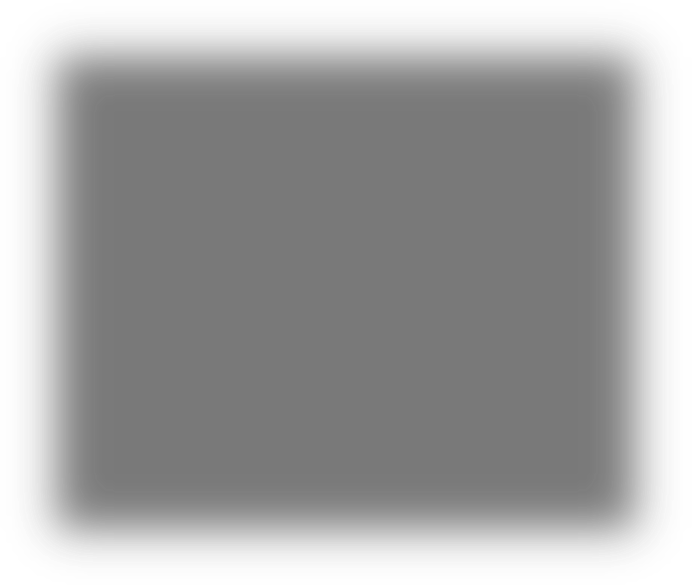 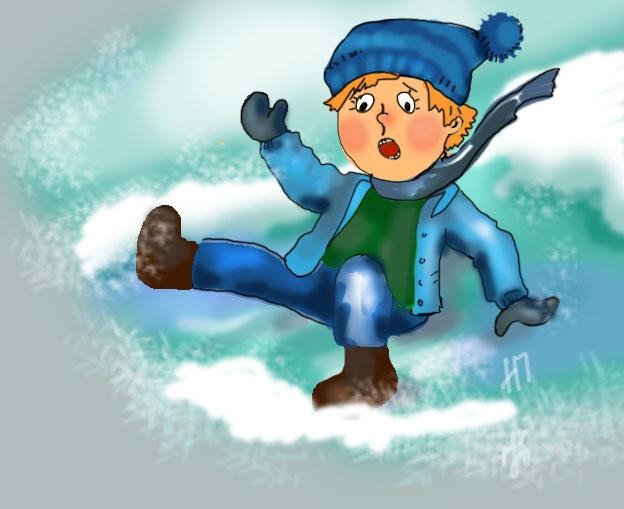 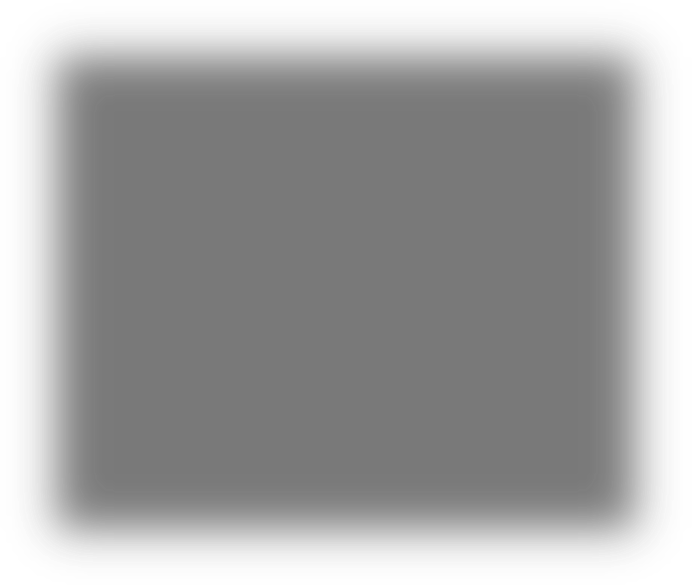 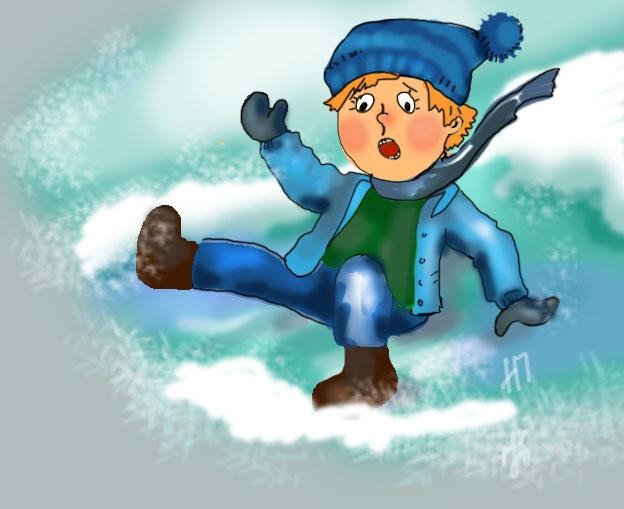 о мерах безопасности на тонком льду и в период весеннего паводкаОсторожно, тонкий лёд!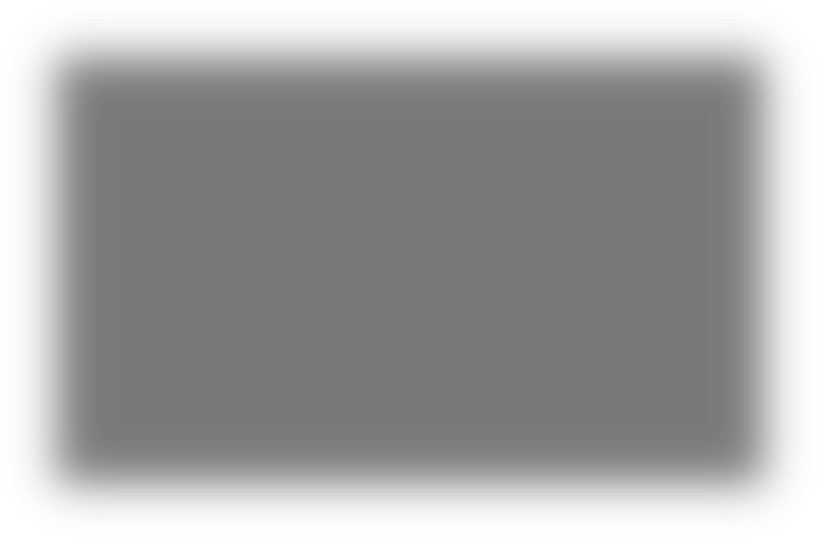 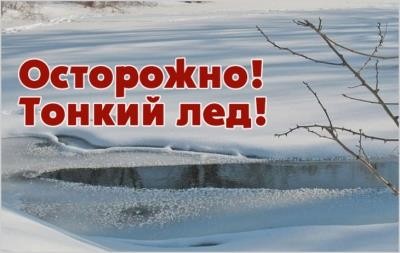 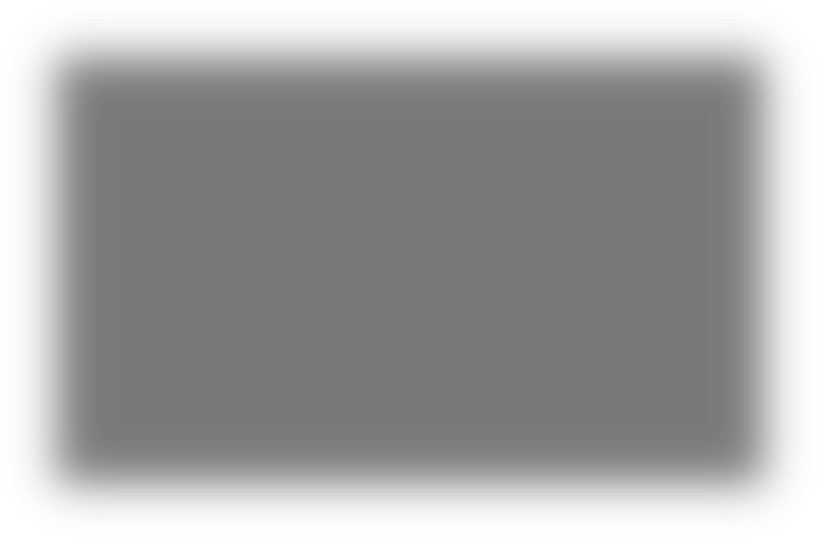 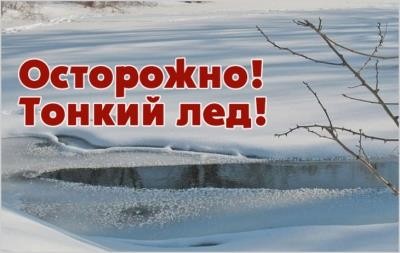 В связи с интенсивным снеготаянием в весенние дни посещение вэтот период водоемов опасно для жизни! Поэтому, взрослым необходимо усилить контроль за поведением детей, разъяснить им недопустимость игр вблизи водоемов и не оставлять без присмотра детей у водоема.Весной, во время ледохода, на реках и водоемах появляется большое количество льдин, которые привлекают детей. Катание и проведение других развлечений на льдинах нередко заканчиваются купанием в ледяной воде, поскольку льдины часто переворачиваются, разламываются, сталкиваются между собой, ударяются о предметы, находящиеся в воде.Весенний лёдбеспечности не прощает!Во время весеннего па водка происходит немало несчастных случаев с людьми на воде из-за невыполнения элементарных правил предосторож- ности.   Общеизвестно,   что   подвоздействием весеннего солнца лёд становится рыхлым и непрочным, хотя внешне он кажется крепким. Под такой лёд можно легко провалиться.В период паводка очень опасны карьеры, мелкие водоёмы, сообщающиеся протоками. Вода в них поднимается, заполняет водоём, и там, где накануне ещё было мелко, на другой день глубина может резко увеличиться, что представляет большую опасность.Помните:На весеннем льду легко провалиться.Быстрее всего процесс распада льда происходит у берегов.Весенний лед, покрытый снегом, быстро превращается в рыхлую массу.Взрослые!Не оставляйте детей без присмотра!Оставаясь без присмотра родителей и старших, не зная мер безопасности, дети играют на обрывистом берегу, а иногда катаются на льдинах водоема. Такая беспечность порой кончается трагически. Весной нужно усилить контроль за местами игр детей.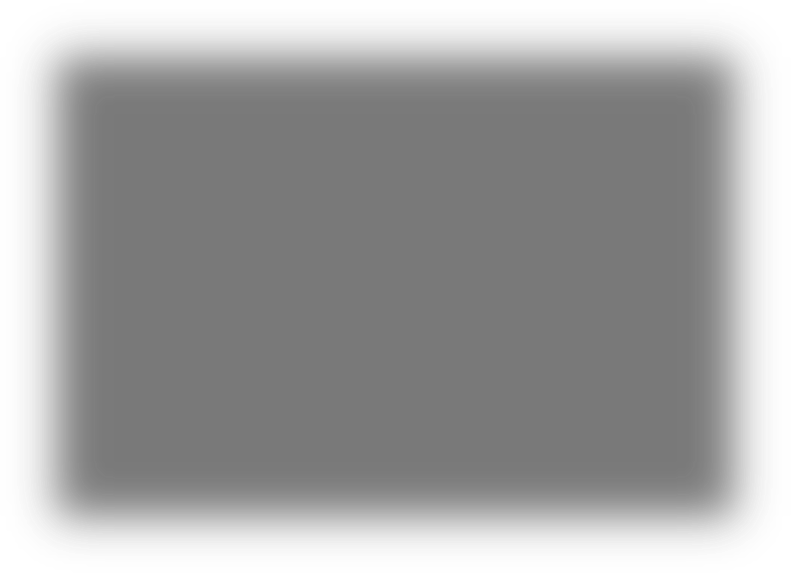 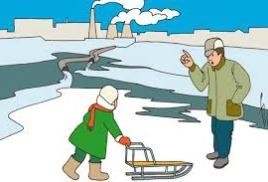 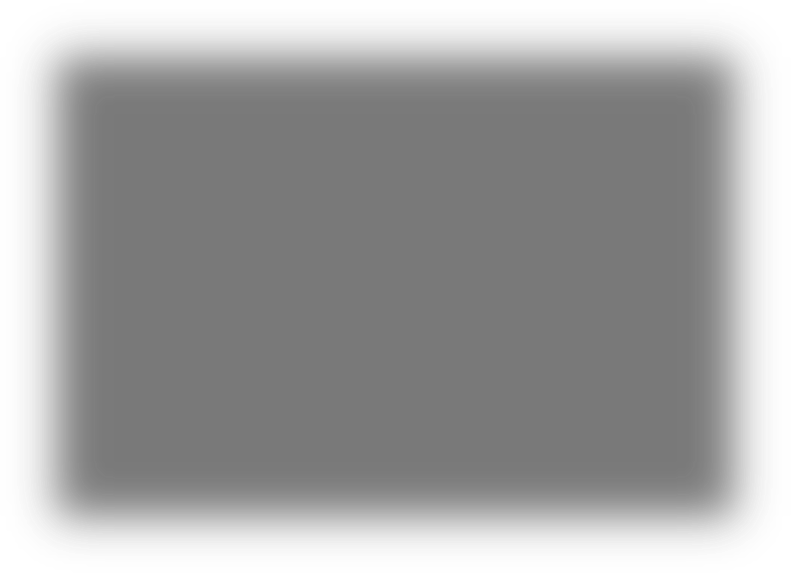 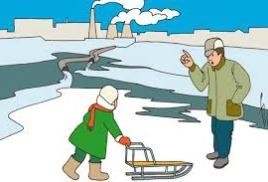 Родители! Не допускайте детей к реке без надзора взрослых,  особенно  во  времяледохода; предупредите их об опасности нахождения на льду при вскрытии реки или озера. Расскажите детям о правилах поведения в период паводка, запрещайте им шалить у воды, пресекайте лихачество. Оторванная льдина, холодная вода, быстрое течение грозят гибелью. Помните, что в период паводка, даже при незначительном ледоходе, несчастные случаи чаще всего происходят с детьми. Разъясните детям меры предосторожности в период ледохода и весеннего паводка.В период весеннего паводка и ледоходаЗАПРЕЩАЕТСЯ:выходить на водоемы;переправляться через реку в период ледохода;подходить близко к реке в местах затора льда;стоять на обрывистом берегу, подвергающемуся разливу и обвалу;собираться на мостиках, плотинах и запрудах;приближаться к ледяным заторам, отталкивать льдины от берегов;измерять глубину реки или любого водоема;ходить по льдинам и кататься на них.Будьте внимательны,и тогда ваши дети будут здоровы.Желаем Вам здоровья, благополучия, удачи.Если вы с машиной провалились под лед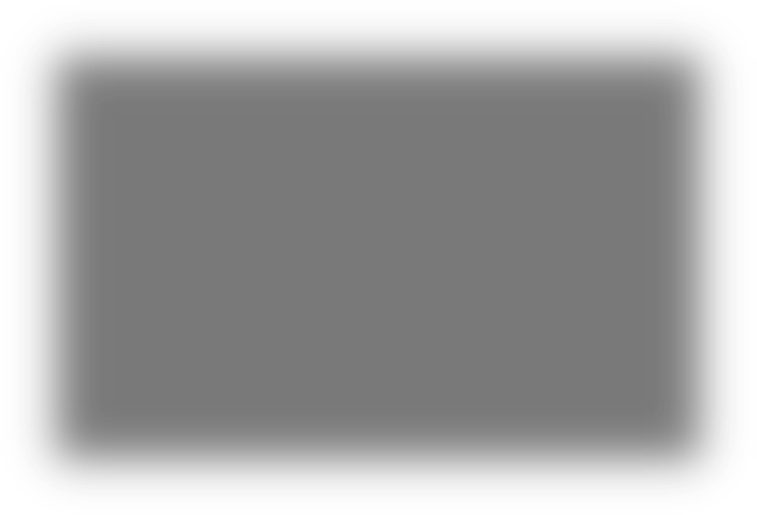 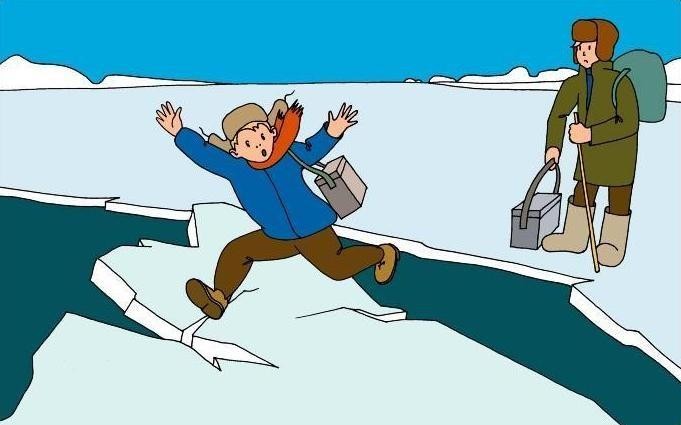 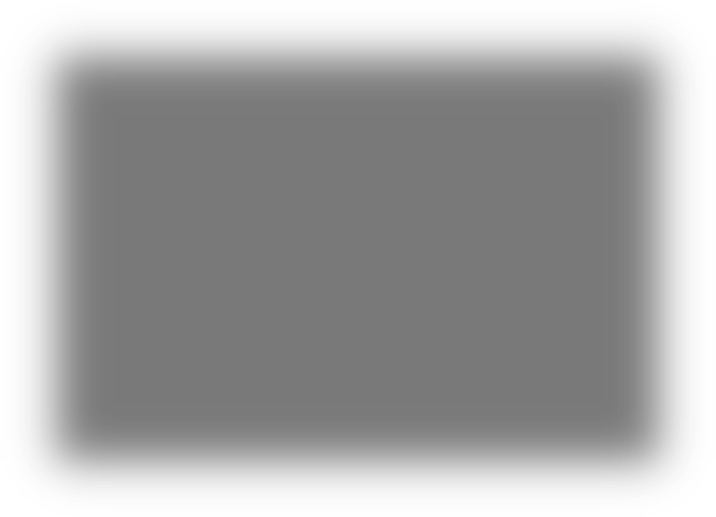 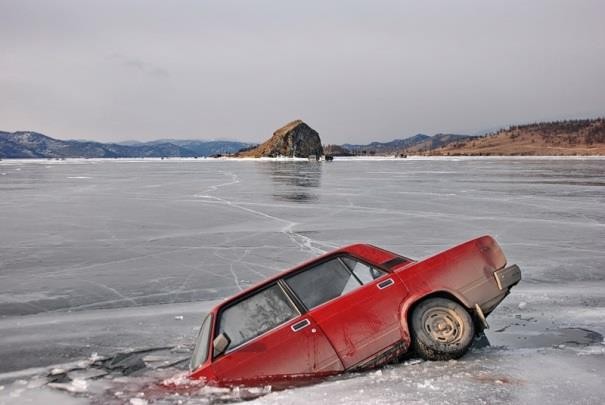 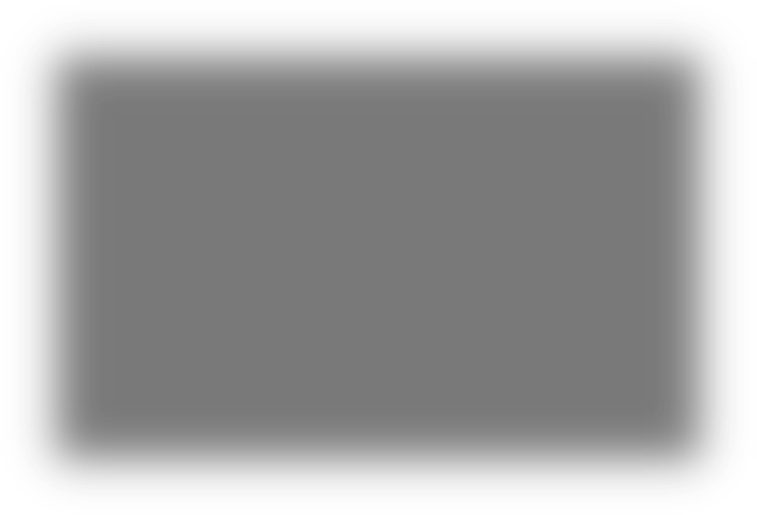 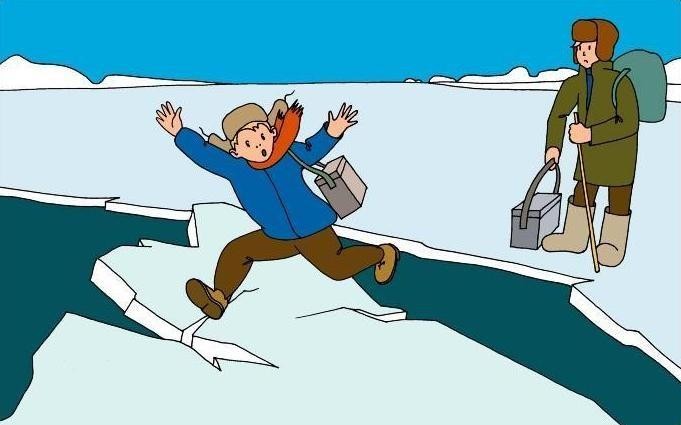 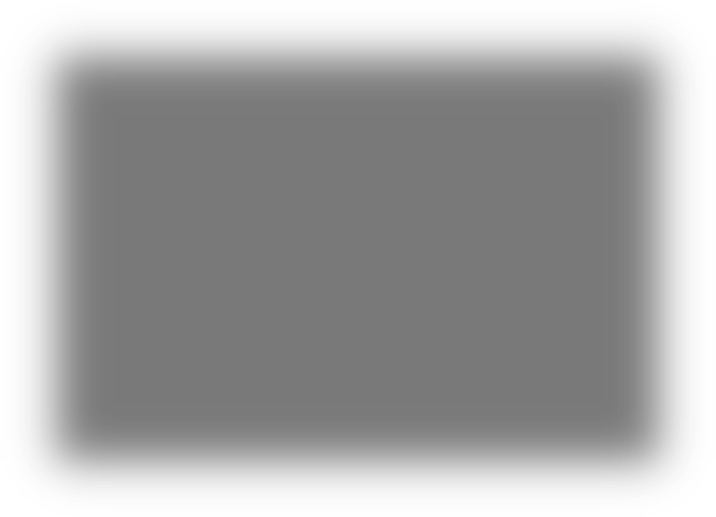 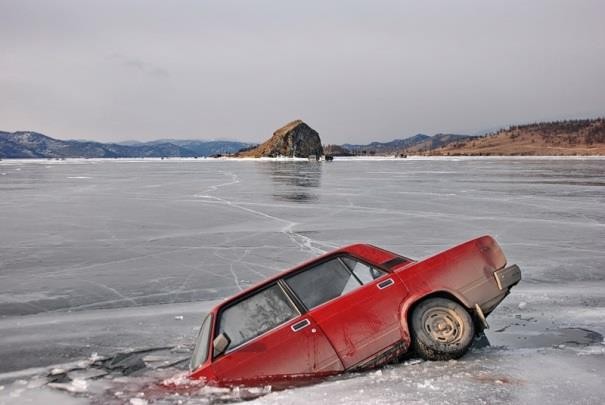 Некоторое время машина может держаться на плаву и у вас есть несколько секунд, чтобы из нее выскочить.Если вы не успели покинуть автомобиль, и он погрузился под воду, не открывайте двери, так как вода тут же хлынет внутрь и машина начнет резко погружаться.При погружении на дно с закрытыми окнами и дверями воздух всалоне автомобиля держится несколько минут, это немало. Таким образом, есть возможность:оценить обстановку;активно провентилировать легкие (глубокие вдохи и выдохи позволяют наполнить кровь кислородом "впрок");избавиться от лишней одежды;мысленно представить себе путь наверх;выбирайтесь через дверь или окно (если сможете через опущенное стекло), протиснетесь наружу, взявшись руками за крышу, подтянитесь, а затем резко всплывите вверх.Выбирайтесь наружу, когда машина наполнится водой наполовину, т.к. если резко распахнуть дверь и попытаться тут же выбраться, вам будет мешать поток, идущий в салон.Выбравшись из машины, имейте в виду, что у вас есть 30–40 секунд для всплытия на поверхность.Будьте осторожны!Соблюдайте правила безопасности!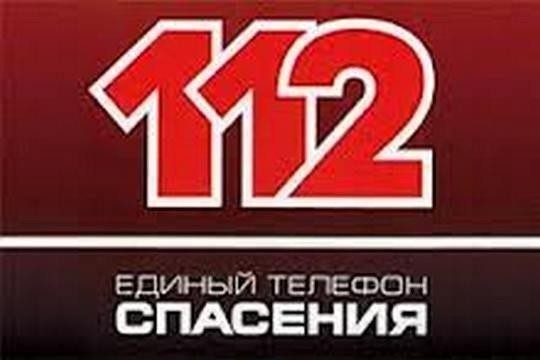 